Tenziometras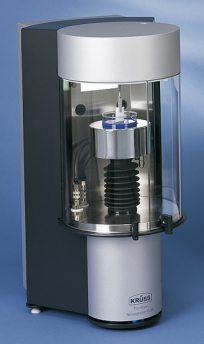 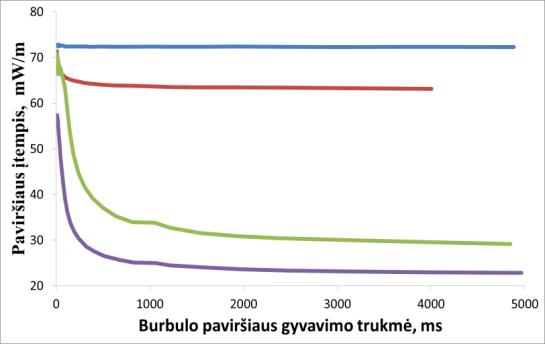 Gamintojas: KRŰSS GmbHModelis: K100 MK2 svarstyklinis ir BP 100 burbuliukų slėgio tenziometraiTyrimo metodas: Tai tenziometrų sistema, kurią naudojant galima įvertinti skysčio paviršiaus ir tarpfazinį įtempį, taip pat daugelį su paviršiaus įtempiu susijusių rodiklių.Nustatomi rodikliai:Statinis ir dinaminis paviršiaus įtempisTapfazinis dviejų skysčių įtempisKrizinė micelizacijos koncentracijaVilgymo kampas, paviršiaus energijaSkysčių ir kietų medžiagų tankisKietų dalelių sedimentacijos greitisPAM difuzijos ir sorbcijos koeficientaiKontaktinis asmuo:Prof. (HP) dr. Ričardas Makuškaricardas.makuska@chf.vu.lttel. nr. 2193227kab. nr. 255Paslaugos vykdytojas:Doc. dr. Aušvydas Vareikisausvydas.vareikis@chf.vu.lttel. nr. 2193228kab. nr. 252Kaina:paprastas matavimas – 40,54 €,vidutinio sudėtingumo – 57,92 €,sudėtingas matavimas – 81,38 €     